                        Поступление в школу – важное событие в жизни  ребенка.  Поступление в школу – переломный момент в жизни каждого ребенка. Начало школьного обучения кардинальным образом меняет весь его образ жизни. Свойственные дошкольникам беспечность, погруженность в игру сменяются жизнью, наполненной множеством требований, обязанностей и ограничений : теперь ребенок должен каждый день ходить в школу, систематически и напряженно трудиться, соблюдать режим дня , подчиняться разнообразным нормам и правилам школьной жизни, выполнять требования учителя, заниматься на уроке тем , что определено школьной программой, прилежно выполнять домашние задания, добиваться хороших результатов в учебной работе и т.д. В этот же период жизни - в 6-7 лет  меняется и весь психологический облик ребенка, преобразуется его личность, познавательные и умственные возможности , сфера эмоций и переживании,  круг общения.  Свое новое положение ребенок не всегда хорошо осознает, но обязательно чувствует и переживает его :  он гордится тем , что стал взрослым , ему приятно его новое положение . Переживание ребенком его нового социального статуса связано с появлением «внутренней позиции школьника» (Л.И. Божович). Наличие» внутренней позиции школьника « имеет для первоклассника  большое значение . Именно оно помогает маленькому ученику  преодолевать превратности школьной жизни ,выполнять новые обязанности . Это особенно важно на первых этапах школьного обучения , когда осваиваемый ребенком учебный материал  объективно однообразен и не слишком интересен .   Многочисленные «можно», «нельзя», «надо», «положено», «правильно»,  «неправильно», лавиной обрушиваются на первоклассника .  Центральным новообразованием дошкольного детства является самосознание, которое  формируется к концу дошкольного возраста  благодаря интенсивному интеллектуальному и личностному  развитию . Появляется самооценка . Ребенок приобретает умение оценивать действие сначала других детей , затем свои собственные , моральные качества и умения .  Еще одна линия развития самосознания – осознание своих переживаний .На основе  возникновения личностного самосознания  возникает кризис 7 лет, который проявляется:- потере непосредственности, между желанием и действием вклинивается  переживание того, какое значение это действие будет иметь для самого ребенка.Цепь неудач  может привести к формированию устойчивого аффективного комплекса  чувства неполноценности, унижения , оскорбленного самолюбия , успехи же приводят к появлению  чувства собственной значимости , исключительности .- появляется манерничанье, ребенок что-то из себя строит , что-то скрывает (уже душа закрыта);- симптом « горькой конфеты» - ребенку плохо, но он старается это не показать.Возникают трудности воспитания, ребенок начинает замыкаться и становится неуправляемым.. В основе этих симптомов лежит  обобщение переживаний.Кризис требует перехода к новой социальной ситуации, требует нового содержания отношений. Ребенок должен вступить в отношения с общество, как совокупностью людей , осуществляющих обязательную, общественно-необходимую и общественно-полезную деятельность . В наших условиях тенденция к ней выражается в стремлении скорее пойти в школу.  Подготовила педагог-психолог Данилова И.Н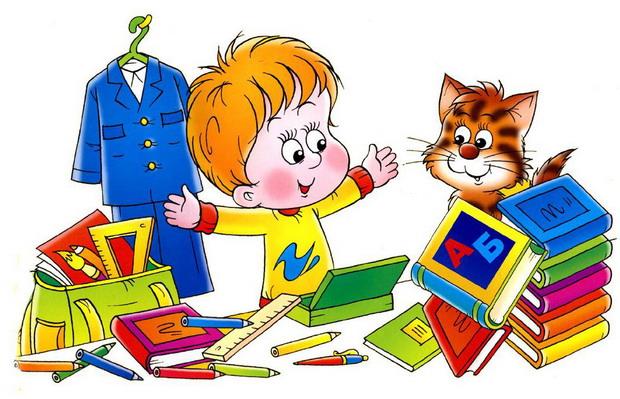 